Администрация муниципального образования «Город Астрахань»РАСПОРЯЖЕНИЕ23 мая 2018 года 2374-р«О временном ограничении дорожного движения на время проведения праздника «Последний звонок»В соответствии с Федеральными законами «Об общих принципах организации местного самоуправления в Российской Федерации», «Об автомобильных дорогах и о дорожной деятельности в Российской Федерации» и о внесении изменений в отдельные законодательные акты Российской Федерации, «О безопасности дорожного движения», Законом Астраханской области «О случаях установления временных ограничения или прекращения движения транспортных средств по автомобильным дорогам регионального или межмуниципального, местного значения в границах населенных пунктов», постановлением Правительства Астраханской области от 16.03.2012 № 86-П «О Порядке осуществления временных ограничения или прекращения движения транспортных средств по автомобильным дорогам регионального или межмуниципального, местного значения в Астраханской области», Уставом муниципального образования «Город Астрахань», в связи с проведением праздника «Последний звонок»:Ввести временное ограничение дорожного движения 24.05.2018 с 07:00 до окончания мероприятий по пер. Шахтерскому от ул. Пушкина до ул: Ломоносова (схема № 1), по проезду от дома № 60 «а» до дома № 60 «в» по ул. Адмирала Нахимова (схема № 2), по ул. Щелгунова от ул. Молодой Гвардии до ул. Советской (схема № 3).Утвердить прилагаемые схемы расположения технических средств организации дорожного движения на время проведения праздника «Последний звонок».Управлению информационной политики администрации муниципального образования «Город Астрахань» разместить настоящее распоряжение на официальном сайте администрации муниципального образования «Город Астрахань» и проинформировать население о принятом распоряжении в средствах массовой информации.Контроль за исполнением настоящего распоряжения администрации муниципального образования «Город Астрахань» возложить на начальника управления по коммунальному хозяйству и благоустройству администрации муниципального образования «Город Астрахань».И.о. главы администрации С.Б. Агабеков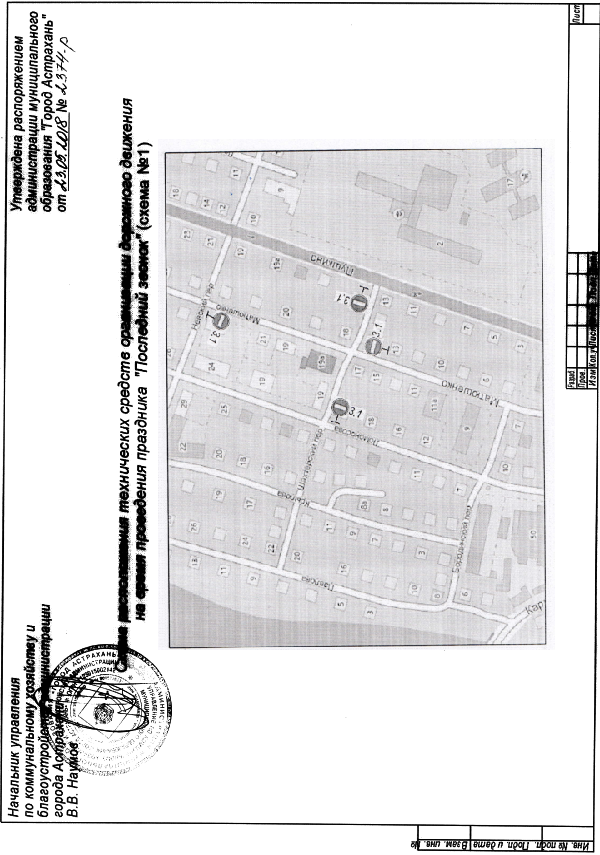 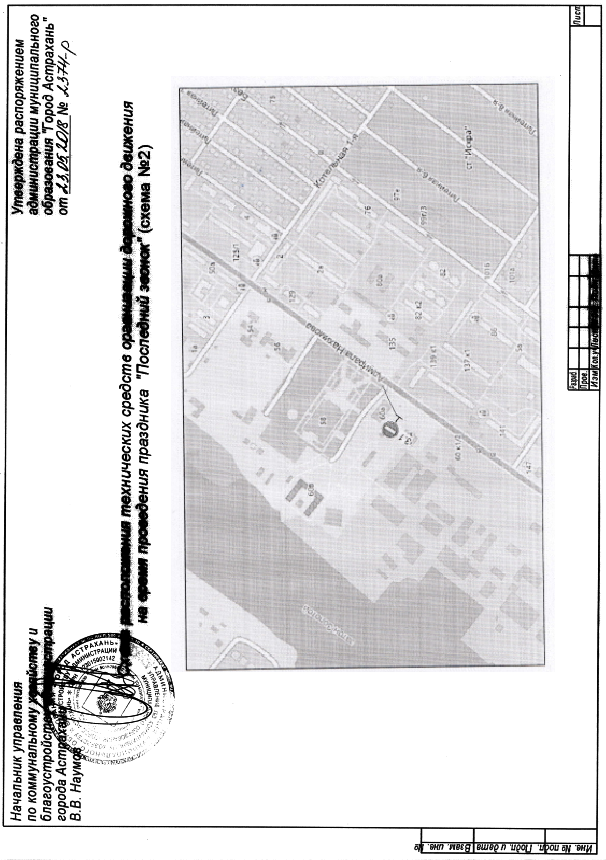 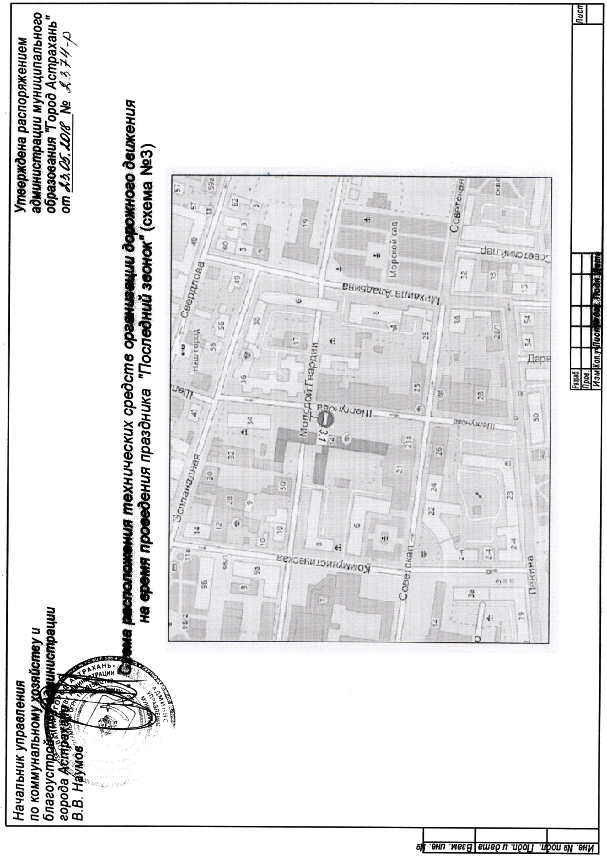 